Text BooksRobert D Hisrich, M P Peters, D A Shepherd, Entrepreneurship, McGraw Hill, 10th edition. (2017)Rajeev Roy, Entrepreneurship, Oxford Higher Education, 2nd edition. (2011)Reference BooksDavid H Holt, Entrepreneurship: New Venture Creation, Prentice Hall. (2019)Alexander Osterwalder & Yves Pigneur, Business Model Generation: A Handbook for Visionaries, Game Changers, and Challengers (The Strategyzer series), John Wiley and Sons; 1st edition. (2010)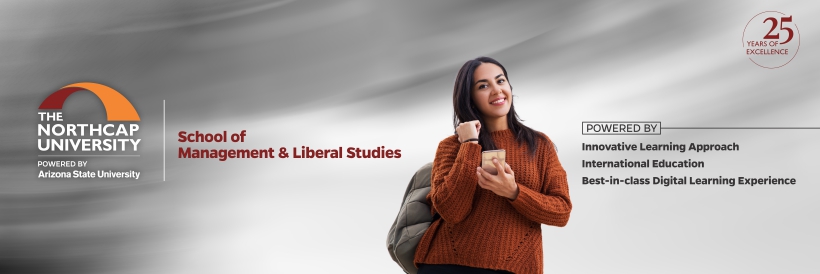 Course CodeCourse Name Course CreditsCourse L-T-PSemesterCourse Leader:::::::BSL101/SML300Entrepreneurship032-0-2Jul – Dec 2021Dr Shilpa Sindhushilpasindhu@ncuindia.edu9871-792-233SNAPSHOT05 Assignments – Due DatesAug 26, 2021 (LMS)Sep 29, 2021 (LMS)Oct 20, 2021 (LMS)Nov 09, 2021 (LMS)Nov 24, 2021 (LMS)02 In Class Tests (LMS)Quiz 1: Oct 05, 2021Quiz 2: Nov 23, 2021